Er du interessert i vårt internasjonale arbeid?Norsk medisinstudentforening søker Internasjonal assistent (IA-assistent)2. vara for internasjonalt ansvarlig til Nasjonalt styre 3. vara for internasjonalt ansvarlig til Nasjonalt styreUtlysningen til både internasjonal assistent og 2./3. vara er nå åpen, og frist for å sende inn søknad er torsdag 16. november. Søknaden skal inneholde motivasjonsbrev (maks 1 side) og relevant CV, og sendes til internasjonalt@medisinstudent.no.Spørsmål om vervet kan sendes til Uswa Malik på uswa.malik@medisinstudent.no Internasjonal assistentEr du interessert i å lære mer om hvordan Nmf's internasjonale arbeid fungerer og å få et større innblikk i IFMSA? Da er dette er verv for deg!Som Internasjonal assistent skal du hjelpe Internasjonalt Ansvarlig (IA) med en del av den administrative arbeidsmengden rundt delegasjonsledelse og være ko-delegasjonsleder på to møter i løpet av 2024. I tillegg skal du bistå Internasjonalt Ansvarlig med å lede Nmf sin internasjonale gruppe, som består av menneskerettighetskomitéen, folkehelsekomitéen og utvekslingskomitéen. Som internasjonal assistent er du også 1. vara for internasjonalt ansvarlig til nasjonale styremøter. Vi ser etter deg som gjerne har internasjonal erfaring og er interessert i Nmf sitt internasjonale arbeid.2. og 3. vara for internasjonalt ansvarlig til Nasjonalt styreNorsk medisinstudentforening søker 2. og 3. vara for internasjonalt ansvarlig til nasjonale styremøter. Som vara vil du representere internasjonalt ansvarlig på nasjonale styremøter hvor IA ikke kan møte selv. Nasjonale styremøter holdes en gang hver måned. Vi ser etter deg som har erfaring fra Nmf, og er interessert i Nmf sitt nasjonale og internasjonale arbeid.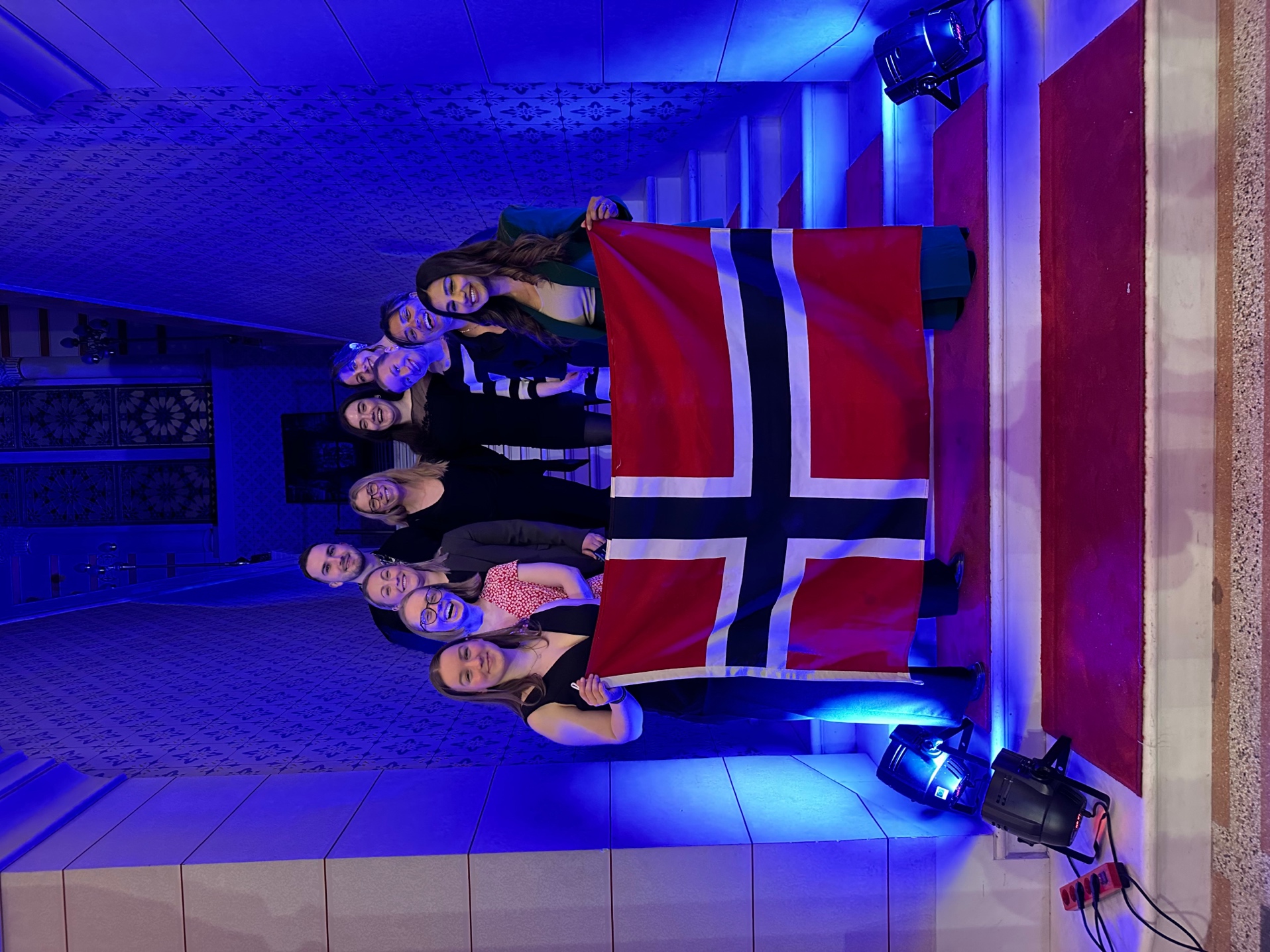 